СМЕСИ СУХИЕ СТРОИТЕЛЬНЫЕ КЛЕЕВЫЕ НА ГИПСОВОМ ВЯЖУЩЕМ Технические условия Издание официальноеМоскваСтандартинформ2018Предисловие1 РАЗРАБОТАН Ассоциацией «Союз производителей сухих строительных смесей» (Ассоциация «СПССС») при участии Федерального государственного бюджетного образовательного учреждения высшего образования «Национальный исследовательский Московский государственный строительный университет» (НИУ МГСУ)2 ВНЕСЕН Техническим комитетом по стандартизации ТК 144 «Строительные материалы (изделия) и конструкции»3 УТВЕРЖДЕН И ВВЕДЕН В ДЕЙСТВИЕ Приказом Федерального агентства по техническому регулированию и метрологии от		№	4 ВВЕДЕН ВПЕРВЫЕПравила применения настоящего стандарта установлены в статье 26 Федерального закона от 29 июня 2015г. № 162-ФЗ «О стандартизации в Российской Федерации». Информация об изменениях к настоящему стандарту публикуется в ежегодном (по состоянию на 1 января текущего года) информационном указателе «Национальные стандарты», а официальный текст изменений и поправок – в ежемесячном информационном указателе «Национальные стандарты». В случае пересмотра (замены) или отмены настоящего стандарта соответствующее уведомление будет опубликовано в ближайшем выпуске ежемесячного информационного указателя «Национальные стандарты». Соответствующая информация, уведомление и тексты размещаются также в информационной системе общего пользования – на официальном сайте Федерального агентства по техническому регулированию и метрологии в сети Интернет (www.gost.ru)		                  © Стандартинформ, оформление, 201Настоящий стандарт не может быть полностью или частично воспроизведен, тиражирован и распространен в качестве официального издания без разрешения Федерального агентства по техническому регулированию и метрологииН А Ц И О Н А Л Ь Н Ы Й   С Т А Н Д А Р Т   Р О С С И Й С К О Й  Ф Е Д Е Р А Ц И И ______________________________________________________________________СМЕСИ СУХИЕ СТРОИТЕЛЬНЫЕ КЛЕЕВЫЕ НА ГИПСОВОМ ВЯЖУЩЕМТехнические условияDry building glued mixes based on gypsum binder. Specifications______________________________________________________________________Дата введения ―        1 Область примененияНастоящий стандарт распространяется на сухие строительные клеевые смеси заводского изготовления (далее – клеевые смеси), изготавливаемые на гипсовых вяжущих, смешанных (сложных) минеральных вяжущих на основе гипсового вяжущего, содержащие полимерные добавки в размере не более 5 % (в сухом состоянии) от массы смеси, предназначенные для монтажа гипсокартонных листов, гипсовых плит и блоков, элементов архитектурного декора на основе гипсового вяжущего при проведении внутренних работ при строительстве, ремонте и реконструкции зданий и сооружений.Применение данных клеевых смесей при отделке поверхностей керамической плиткой и бетонными плитами на основе портландцемента не допускается.Настоящий стандарт устанавливает технические требования к сухим смесям, растворным смесям и затвердевшим растворам.2 Нормативные ссылкиВ настоящем стандарте использованы нормативные ссылки на следующие межгосударственные стандарты:ГОСТ 4.233―86 Система показателей качества продукции. Строительство. Растворы строительные. Номенклатура показателейГОСТ 8.579―2002 Государственная система обеспечения единства измерений. Требования к количеству фасованных товаров в упаковках любого вида при их производстве, расфасовке, продаже и импортеГОСТ 5802―86 Растворы строительные. Методы испытанийГОСТ 8735―88 Песок для строительных работ. Методы испытанийГОСТ 14192―96 Маркировка грузовГОСТ 30108―94 Материалы и изделия строительные. Определение удельной эффективной активности естественных радионуклидовГОСТ 31189―2015 Смеси сухие строительные. КлассификацияГОСТ 31357―2007 Смеси сухие строительные на цементном вяжущем. Общие технические условияГОСТ Р 58276―2018 Смеси сухие строительные на гипсовом вяжущем. Методы испытанийПримечание – При пользовании настоящим стандартом целесообразно проверить действие ссылочных стандартов в информационной системе общего пользования – на официальном сайте Федерального агентства по техническому регулированию и метрологии в сети Интернет или по ежегодному информационному указателю «Национальные стандарты», который опубликован по состоянию на 1 января текущего года, и по выпускам ежемесячного информационного указателя «Национальные стандарты» за текущий год. Если заменен ссылочный стандарт, на который дана недатированная ссылка, то рекомендуется использовать действующую версию этого стандарта с учетом всех внесенных в данную версию изменений. Если заменен ссылочный стандарт, на который дана датированная ссылка, то рекомендуется использовать версию этого стандарта с указанным выше годом утверждения (принятия). Если после утверждения настоящего стандарта в ссылочный стандарт, на который дана датированная ссылка, внесено изменение, затрагивающее положение, на которое дана ссылка, то это положение рекомендуется применять без учета данного изменения. Если ссылочный стандарт отменен без замены, то положение, в котором дана ссылка на него, рекомендуется применять в части, не затрагивающей эту ссылку.3 Термины и определенияВ настоящем стандарте применены термины по ГОСТ 31189, ГОСТ 31357, ГОСТ Р 58276.4 Технические требования4.1 Клеевые смеси на гипсовом вяжущем должны соответствовать требованиям настоящего стандарта и изготавливаться по технологической документации, утвержденной предприятием-изготовителем.4.2 Свойства клеевых смесей должны характеризоваться показателями качества сухих смесей, растворных смесей и затвердевших растворов.4.2.1 Основными показателями качества клеевых сухих смесей должны быть:- влажность;- содержание зерен наибольшей крупности;- насыпная плотность (если необходимо и/или по просьбе потребителя).4.2.2 Основными показателями качества клеевых растворных смесей должны быть:- подвижность;- начало схватывания растворной смеси;- водоудерживающая способность.4.2.3 Основными показателями качества клеевых затвердевших растворов должны быть:- прочность сцепления с основанием (адгезия);- прочность на растяжение при изгибе;- прочность при сжатии;- средняя плотность (по просьбе потребителя и/или при необходимости).4.2.4 Для клеевых смесей могут быть установлены дополнительные нормируемые показатели качества в соответствии с ГОСТ 4.233 или условиями контракта.4.3 Условное обозначение клеевых смесей должно состоять из наименования смеси в соответствии с ГОСТ 31189, значений основных показателей качества (если необходимо) и обозначения настоящего стандарта.Пример условного обозначения клеевой смеси на гипсовом вяжущем с временем жизни растворной смеси 40 мин, прочностью при сжатии 3,0 МПа: Смесь сухая клеевая на гипсовом вяжущем 40/3,0 ГОСТ Р 58275―2018 .Допускается вносить в условное обозначение клеевой смеси дополнительные данные для полной идентификации смеси.4.4 Требования к сухим клеевым смесям4.4.1 Влажность клеевых смесей не должна превышать 0,5 % по массе.4.4.2 Содержание зерен наибольшей крупности размером более 0,63 мм не должно превышать 1,0 %.4.4.3 Изготовитель клеевой смеси по просьбе потребителя и/или при необходимости определяет насыпную плотность сухой смеси.4.4.4 Удельная эффективная активность естественных радионуклидов  в клеевых смесях не должна превышать предельных значений, установленных в ГОСТ 30108.4.5 Требования к клеевым растворным смесям4.5.1 Подвижность клеевых растворных смесей должна быть такой, чтобы при испытании по ГОСТ Р 58276 диаметр расплыва образца растворной смеси составлял (160±10) мм.Допускается приготовление растворных смесей подвижностью, отличной от указанной, при условии, что растворные смеси и затвердевшие растворы будут соответствовать требованиям настоящего стандарта.4.5.2 Начало схватывания клеевых растворных смесей должно быть не менее 40 мин с момента затворения водой.4.5.3 Водоудерживающая способность клеевых растворных смесей должна быть не менее 95 %.4.6 Требования к затвердевшим клеевым растворам 4.6.1 Предел прочности на растяжение при изгибе затвердевших растворов должен быть не менее 1,20 МПа.4.6.2 Предел прочности при сжатии затвердевших растворов должен быть не менее 3,00 МПа.4.6.3 Прочность сцепления затвердевших растворов с основанием должна быть не менее 0,30 МПа.4.6.4 Изготовитель по просьбе потребителя и/или при необходимости определяет среднюю плотность затвердевшего раствора.4.6.5 Показатели качества клеевых затвердевших растворов определяют в возрасте 7 сут.4.7 Требования к материалам, применяемым для изготовления клеевых смесей4.7.1 Гипсовые вяжущие, заполнители, добавки, наполнители, пигменты применяемые для изготовления клеевых смесей, должны соответствовать действующим стандартам или техническим условиям на эти материалы и обеспечивать получение смесей в соответствии с требованиями настоящего стандарта.4.7.2 Химические добавки не должны выделять в окружающую среду вредные вещества в количествах, превышающих предельно допустимые концентрации (ПДК). Добавки вводят в клеевые сухие смеси в виде водорастворимого порошка, водорастворимых гранул, волокон.4.7.3 Удельная эффективная активность естественных радионуклидов  минеральных материалов, применяемых для изготовления клеевых смесей, не должна превышать значений, установленных в ГОСТ 30108.4.8 Упаковка и маркировка4.8.1 Клеевые смеси отгружают в потребительской упаковке (упаковочной единице) или без нее в специализированном транспорте. Упаковочная единица – полипропиленовые, полиэтиленовые или многослойные бумажные мешки. Общее число слоев в бумажных мешках – не менее двух. Допускается использовать другие упаковочные единицы (ведра, мешки из другого материала, пакеты из комбинированных материалов и т. п.) с прочностными и качественными показателями, аналогичными вышеперечисленным. Масса клеевой смеси в упаковочной единице не должна превышать 50 кг. Допустимое отклонение массы сухой смеси в одной упаковочной единице регламентировано ГОСТ 8.579.Клеевые смеси могут быть упакованы в мягкие контейнеры (биг-бэги).Упаковочная единица должна обеспечивать защиту сухой смеси от увлажнения. Нарушение целостности упаковки не допускается. Допускается упаковочные единицы помещать в ящики из гофрированного картона по действующим ТНПА. Требования безопасности упаковки – c учетом требований [1].4.8.2 Маркировку следует наносить на каждую упаковочную единицу. Маркировка должна быть четкой, не допускающей иного толкования в части свойств клеевой смеси.Маркировку наносят несмываемой краской непосредственно на упаковочную единицу или этикетку, приклеенную на упаковку.4.8.3 На каждую упаковочную единицу должен быть нанесен манипуляционный знак «Беречь от влаги» по ГОСТ 14192.4.8.4 Маркировка должна содержать:- наименование и/или товарный знак и адрес предприятия-изготовителя;- дату изготовления (день, месяц, год);- номер партии;- условное обозначение клеевой смеси по 4.3;- массу нетто смеси в упаковочной единице, кг;- гарантийный срок хранения, мес;- краткую инструкцию по применению клеевой смеси с указанием объема воды, необходимого для получения растворной смеси требуемой подвижности, л/кг.При необходимости маркировка может содержать дополнительные данные, обеспечивающие полную идентификацию клеевой смеси.4.8.5 Транспортная маркировка – по ГОСТ 14192.5 Требования безопасности и охраны окружающей среды5.1 Клеевые смеси на гипсовом вяжущем являются негорючими (группа НГ), пожаровзрывобезопасными материалами.5.2 Санитарно- и радиационно-гигиеническую безопасность клеевых смесей устанавливают на основании экспертного заключения или свидетельства о государственной регистрации, выданных уполномоченными органами государственного санитарного надзора, и оценивают по безопасности смесей или их составляющих.Безопасность минеральных составляющих клеевых смесей (гипсовых вяжущих, заполнителей, наполнителей, пигментов) оценивают по содержанию радиоактивных веществ; безопасность химических добавок в составе клеевых смесей – по санитарно-гигиеническим характеристикам добавок.5.3 Клеевые смеси не должны выделять во внешнюю среду вредные химические вещества в количествах, превышающих ПДК, утвержденные органами здравоохранения.5.4 Запрещается сбрасывать клеевые смеси, а также отходы от промывки оборудования в водоемы санитарно-бытового использования и канализацию.6 Правила приемки6.1 Клеевые смеси должны быть приняты техническим контролем предприятия-изготовителя. Смеси отпускают и принимают по массе.6.2 Клеевые смеси принимают партиями. За партию смеси принимают количество смеси одного вида и состава, изготовленной из одних материалов по одной технологии.Объем партии клеевой смеси устанавливают не более одной суточной выработки.6.3 Качество клеевых смесей подтверждают приемочным контролем, включающим в себя приемо-сдаточные и периодические испытания.Для проведения испытаний от каждой партии смеси отбирают пробу сухой смеси по ГОСТ Р 58276.6.4 При приемо-сдаточных испытаниях каждой партии клеевой смеси определяют: влажность и содержание зерен наибольшей крупности – для сухих смесей; подвижность, начало схватывания, водоудерживающую способность – для растворных смесей.Партию смеси принимают, если результаты приемо-сдаточных испытаний по всем показателям соответствуют требованиям настоящего стандарта.При неудовлетворительных результатах приемо-сдаточных испытаний как минимум по одному показателю проводят повторные испытания на удвоенном количестве смеси, взятой от той же партии. Результаты повторных испытаний являются окончательными и распространяются на всю партию.6.5 При периодических испытаниях определяют:- предел прочности на растяжение при изгибе, предел прочности при сжатии, прочность сцепления с основанием (адгезию), не реже одного раза в 3 мес;- среднюю плотность раствора, насыпную плотность сухой смеси – по просьбе потребителя и/или если необходимо. Периодические испытания проводят также при изменении качества или вида исходных материалов, состава смесей и/или технологии их изготовления.Результаты периодических испытаний распространяются на все поставляемые партии клеевых смесей до проведения следующих периодических испытаний.6.6 Радиационно-гигиеническую оценку клеевых смесей допускается проводить на основании паспортных данных поставщиков исходных минеральных материалов.При отсутствии данных поставщика о содержании естественных радионуклидов в исходных материалах изготовитель клеевых смесей не реже одного раза в год, а также при каждой смене поставщика определяет содержание естественных радионуклидов в материалах и/или в смеси.6.7 Потребитель имеет право проводить контрольную проверку качества клеевых смесей в соответствии с требованиями и методами, установленными в настоящем стандарте.6.8 Каждая партия клеевой смеси должна сопровождаться документом о качестве, в котором указывают:- наименование предприятия-изготовителя;- условное обозначение клеевой смеси по 4.3;- номер партии;- номер и дату выдачи документа о качестве;- дату изготовления;- объем партии, кг (т);- значения основных показателей качества;- удельную эффективную активность естественных радионуклидов ;- обозначение настоящего стандарта.При экспортно-импортных операциях содержание документа о качестве уточняют в договоре на поставку смеси.7 Методы испытаний7.1 Отбор точечных проб клеевых смесей для проведения испытаний, подготовку объединенной и лабораторной проб проводят в соответствии с ГОСТ Р 58276.7.2 Влажность, начало схватывания, водоудерживающую способность, подвижность, предел прочности на растяжение при изгибе, предел прочности при сжатии и прочность сцепления с основанием определяют по ГОСТ Р 58276.7.3 Содержание зерен наибольшей крупности определяют по ГОСТ Р 58276 на сите с сеткой № 063 (с номинальным размером стороны ячейки в свету 0,63 мм).7.4 Насыпную плотность сухой смеси определяют по ГОСТ 8735, среднюю плотность затвердевшего раствора – по ГОСТ 5802.7.5 Удельную эффективную активность естественных радионуклидов  определяют по ГОСТ 30108.7.6 Методы испытаний по определению дополнительных показателей качества смесей должны быть установлены в стандартах или технических условиях, по которым изготавливают эти смеси.7.7 Методы испытаний материалов, применяемых для приготовления клеевых смесей, должны быть указаны в технологической документации предприятия-изготовителя.8 Транспортирование и хранение8.1 Транспортирование8.1.1 Упакованные клеевые смеси перевозят транспортными пакетами автомобильным, железнодорожным транспортом и транспортом других видов в соответствии с правилами перевозки и крепления грузов, действующими на транспорте конкретного вида, и инструкцией изготовителя.Транспортные пакеты формируют из мешков с клеевыми смесями одного вида путем их укладки на деревянный поддон, транспортный пакет упаковывают в стрейч-худ, стрейч-пленку, термоусадочную пленку из полиэтилена высокого давления или другую с аналогичными показателями по нормативно-технической документации.Допускается транспортирование смесей в силосах при условии выполнения требований 8.1.2.8.1.2 При транспортировании клеевых смесей должны быть приняты меры, исключающие воздействие атмосферных осадков, а также обеспечивающие защиту упаковки от механического повреждения и нарушения целостности.8.2 Хранение8.2.1 Клеевые смеси должны хранить в упакованном виде в условиях, не допускающих их увлажнение и обеспечивающих сохранность упаковки, в крытых складских помещениях.В силосах или других крытых емкостях клеевые смеси должны хранить раздельно по видам и маркам. При хранении клеевых смесей в пакетах, обеспечивающих защиту от атмосферных осадков, допускается хранение смеси на открытых площадках при условии целостности пакета. Для защиты пакетов от примерзания и разрушения смеси следует укладывать на поддоны в штабели высотой не более четырех ярусов.8.2.2 Гарантийный срок хранения упакованных смесей при хранении в соответствии с 8.2.1 – не менее 6 мес с даты изготовления.Срок хранения смесей, транспортируемых в силосах и мягких контейнерах (биг-бегах), – 3 мес с даты изготовления.По истечении срока хранения клеевая смесь должна быть проверена на соответствие требованиям настоящего стандарта. В случае соответствия требованиям настоящего стандарта клеевая смесь может быть использована по назначению.9 Указания по применению9.1 Клеевую смесь следует применять только для внутренних работ.9.2 Производство работ с использованием клеевых смесей осуществляют в соответствии с инструкцией производителя (см. 4.8.4).БиблиографияОрганизация разработчик – Ассоциация «Союз производителей сухих строительных смесей» (Ассоциация «СПССС»)  Руководитель разработки:ФЕДЕРАЛЬНОЕ АГЕНТСТВОПО ТЕХНИЧЕСКОМУ РЕГУЛИРОВАНИЮ И МЕТРОЛОГИИФЕДЕРАЛЬНОЕ АГЕНТСТВОПО ТЕХНИЧЕСКОМУ РЕГУЛИРОВАНИЮ И МЕТРОЛОГИИФЕДЕРАЛЬНОЕ АГЕНТСТВОПО ТЕХНИЧЕСКОМУ РЕГУЛИРОВАНИЮ И МЕТРОЛОГИИ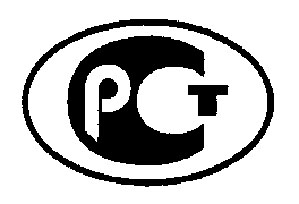 Н А Ц И О Н А Л Ь Н Ы ЙС Т А Н Д А Р ТР О С С И Й С К О ЙФ Е Д Е Р А Ц И ИГОСТ Р 58275— 2018[1]Технический регламентТР ТС 005/2011О безопасности упаковкиУДК 691.53:006.354                                                                                        ОКС 91.100.15Ключевые слова: сухие строительные гипсовые клеевые смеси, строительство, реконструкция, ремонт здания, сооружения, технические требования, правила приемки, методы испытанийУправляющий Ассоциации«Союз производителей сухихстроительных смесей»(Ассоциация «СПССС») Р.Н. Борисов 